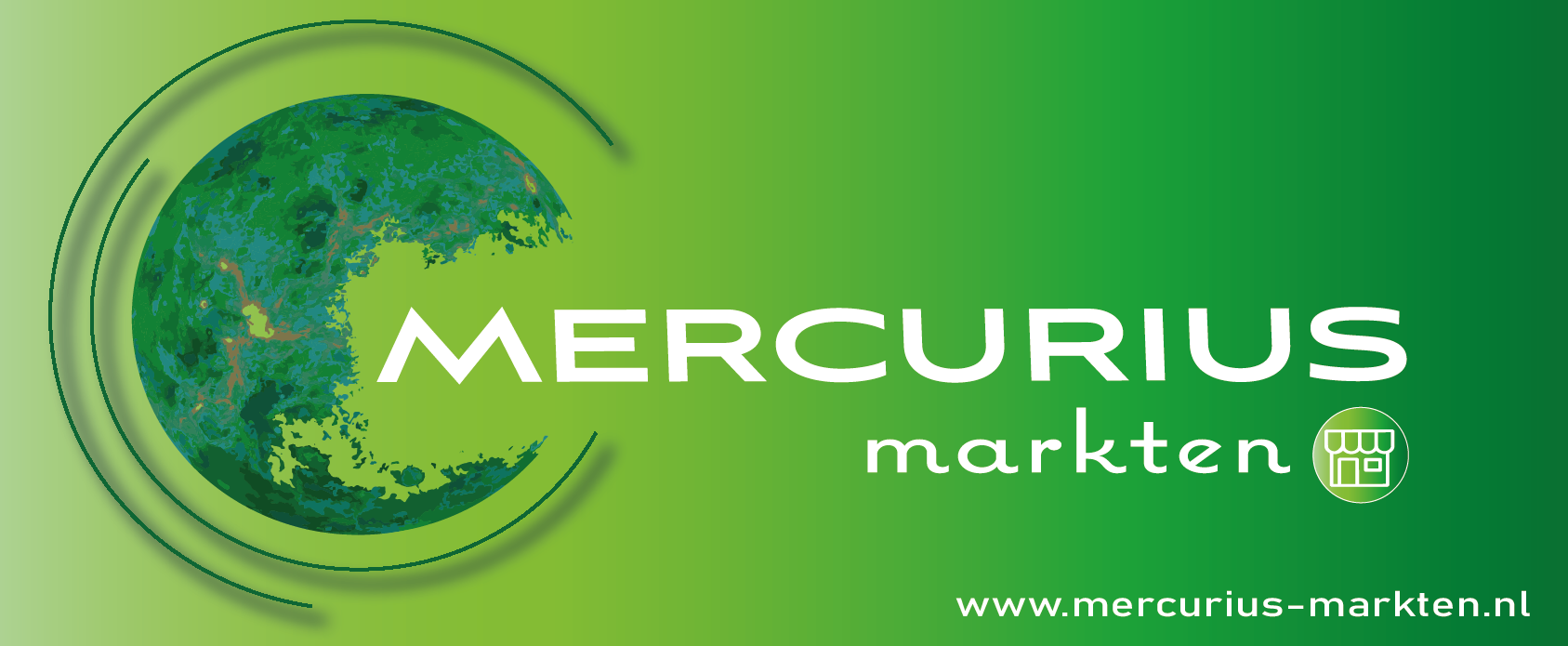 Inschrijfformulier MarktenNaam markt:	ZomermarktenDatum:		Dinsdag 8 en dinsdag 22 augustus 2023Locatie:		Camping Hoeve aan den Weg	Bosweg 12	8439 SN Oude WillemGegevensKramen – Grondplaatsen ( ex. Btw )Ik wil graag deelnemen aan de volgende markten:	O 8-08-2023		O 22-08-2023Voor akkoord algemene voorwaarden en deelname:Naam in blokletters:							Handtekening:				Datum:						 2022Graag ingevuld mailen naar: info@mercuriuseventsandmore.nl  of opsturen naar Nagelerstraat 61	8301 XE EmmeloordBedrijfsnaam:Contactpersoon:Adres:PC + Plaats:Telefoon:E-mail:VerkoopwarenWensen t.b.v. plaatsPrijs:Aantal:Totaal:1 kraam€  50,00 2 kramen€  90,00 3 kramen€ 130,00 Grondplek < 4 meter€  35,00 Extra meter€  10,00  FoodOp aanvraagElectra€  10,00 Totaal